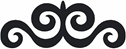 ТЭТУЭ (Одежда)АПОН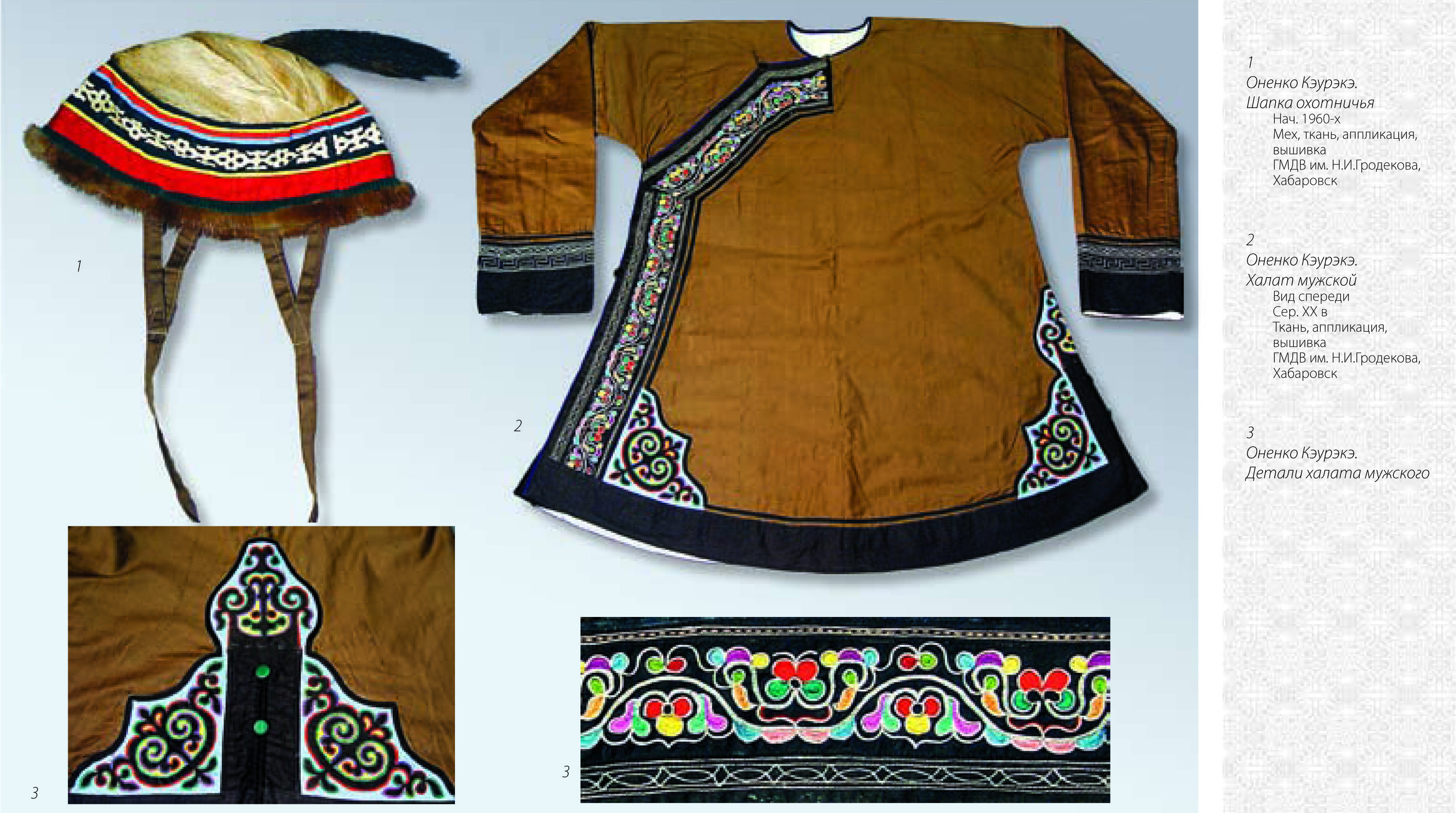 КОЛТО (КАЧАМА)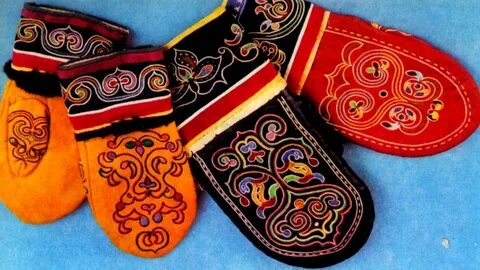 ОТА (УНТЫ)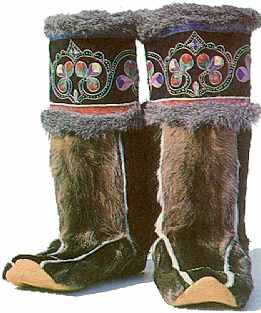 СИКЭ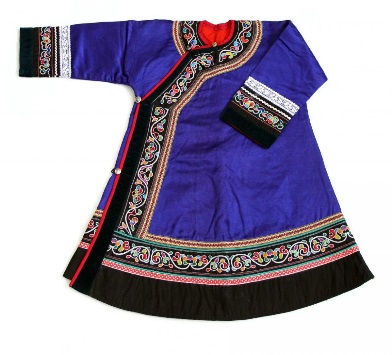 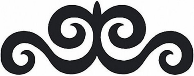 МУНИЦИПАЛЬНОЕ БЮДЖЕТНОЕ ДОШКОЛЬНОЕ ОБРАЗОВАТЕЛЬНОЕ УЧРЕЖДЕНИЕ ДЕТСКИЙ САД № 35 С.АЧАН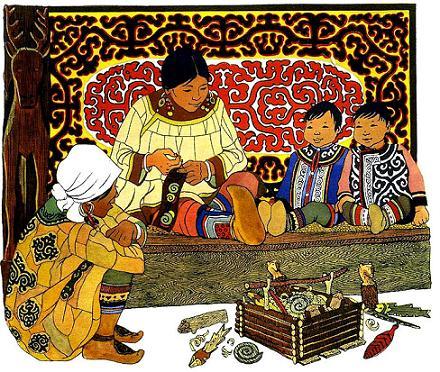 «НАНАЙДИ ХИСАЙНГОЙПО»(Поговорим на нанайском языке)Киле Надежда ВячеславовнаВоспитатель2022 г.Рекомендации по чтению нанайских сказок: «Айога», «Бедняк Монокто», «Гарпамди – меткий стрелок», «Заяц и сорока», «Как, медведь и бурундук дружить перестали», «Мэргэн – богатырь», «Храбрый Азмун», «Хвастун»ХОДА ИНИНИ. ДЭУРУЭН(Скороговорка)Дэм, дэм, Дэлискэ,Дахо гачини дарин морин,Морин гачини моктоа эден,Эдкн гачини Эхэ никан,Никан гачини нидири босоа,Босо гачини бомбори хотоа,Хото гачини хонгиан сэден,Сэден гачини Сэдику Пудин,Пудин гачини Пудэн мама,Мама гачини Дороа, Доро гачини Донгсиа.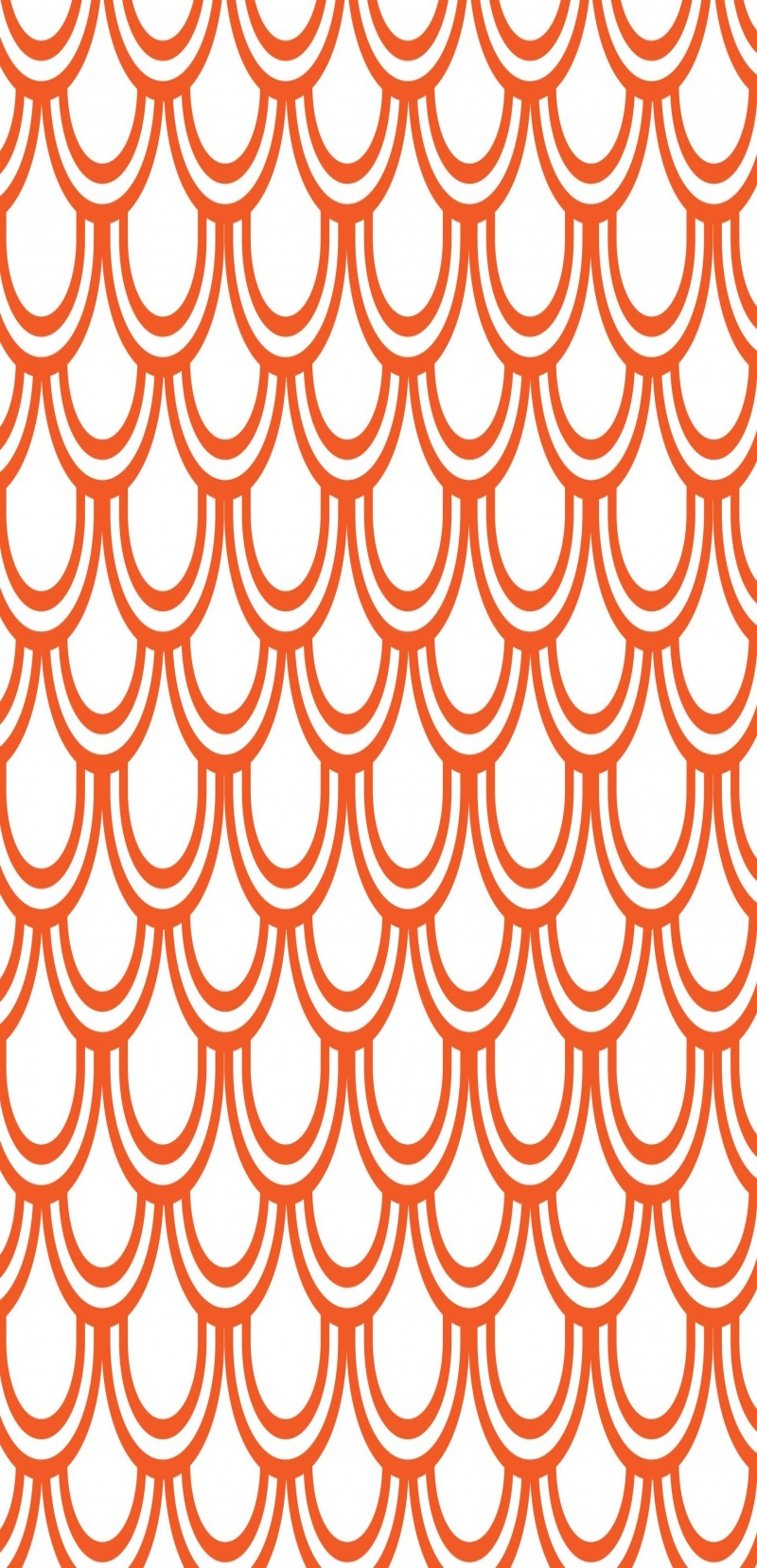 ЭМУН2 - ДЮЭР3 - ИЛАН4 - ДУИН5 - ТОЙНГА6 - НЮНГУН7 - НАДАН8 - ДЯКПОН9 - ХУЮН10 - ДЕАНГОЛОВА - ДИЛИ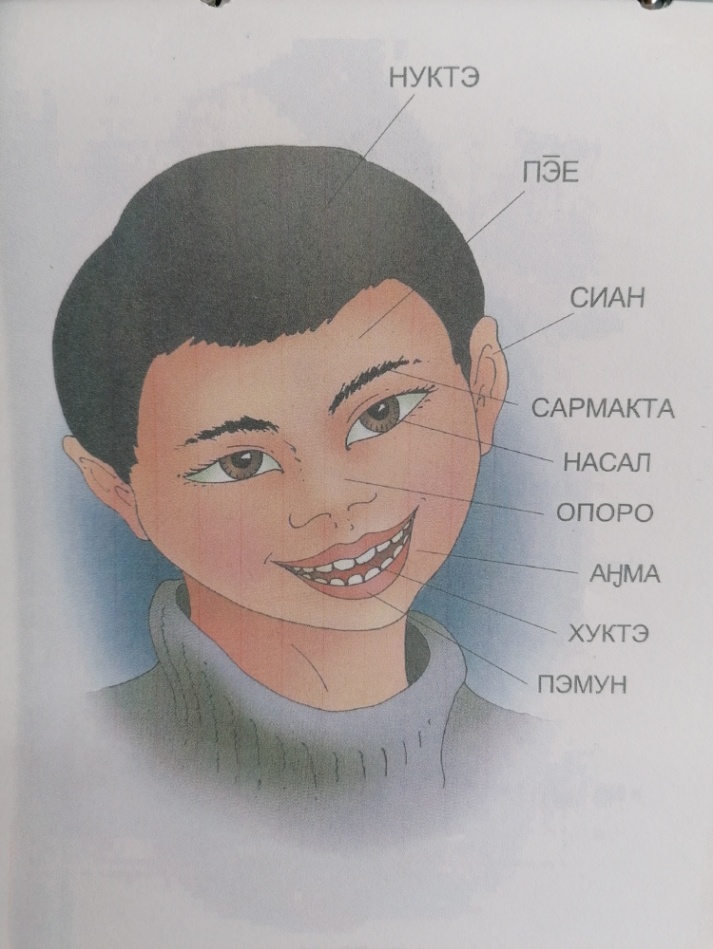 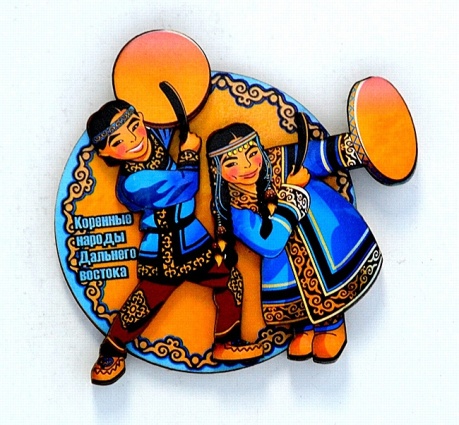 Разговорник «В семье»Разговорник «В семье»Мама, папа.Эниэ, ама.Дедушка. бабушкаДама, Даня.Бpат, cecтpaАга, эгэ.Младший (брат, сестра).Пояӈго.У Вас большая семья?Сундудаидёнкан?У Вас есть дети?Сундупиктэсэлби?У нас двое детей.Бунду дюэрпиктэ.Как зовут сына?Хусэпиктэгэрбуниуй?Моего сына зовут Коля.Хусэпиктэигэрбуни Коля.А дочь зовут РитойЭктэпиктэигэрбуни Рита.У вас есть отец и мать?Сундуама, эниэби?Да, у меня есть отец.Ин, миндуамаби.Сколько лет Вашему отцу?Аминдусихадосэ?У Вас есть братья и сестры?Сундуагана, эгэнэби?Мой старший брат охотникМи агаибоатонго.Мой младший брат учится в школеНучидимэнэуишколадутачиочини.Единственное числоЕдинственное числоМножественное числоМножественное число1 лицо – ями1 лицо - мыБуэ2 лицо - тыСи2 лицо – выСуэ3 лицо – он, онаНёани3 лицо - ониНёанчи